MARA LÚCIA AGOSTINI VALLEConcordo que o artigo: "QUALIDADE DA MADEIRA DE Eucalyptus EM DIFERENTES IDADES E CLONES E APLICAÇÃO DO EQUIPAMENTO Pilodyn®" seja enviado para a Revista de Ciências Agrárias (RCA).Att.MaraMara Lúcia Agostini Valle 
Engenheira Florestal - UFV
Mestre em Ciência Florestal - UFV 
Doutoranda em Ciência e Tecnologia da Madeira - UFLA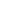 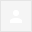 ---------- Mensagem encaminhada ----------
De: Mara Agostini <maraagostini@yahoo.com.br>
Data: 28 de junho de 2012 11:23
Assunto: Re: Artigo
Para: Thiago de Paula Protásio <depaulaprotasio@gmail.com>THIAGO ANDRADE NEVESThiago, Bom Dia!!Estou de acordo, com a  publicação/divulgação em submeter o artigo para Revista de Ciências Agrárias.Att.---------- Mensagem encaminhada ----------
De: Neves, Thiago Andrade <thiago.neves@saint-gobain.com>
Data: 28 de junho de 2012 11:19
Assunto: RES: Artigo UFLA/DCF/ Saint-GobainPara: "Sousa, Leonardo Chagas de" <leonardo.chagas@saint-gobain.com>, Cc: "Thiago de Paula Protásio (depaulaprotasio@gmail.com)" <depaulaprotasio@gmail.com>LEONARDO CHAGAS DE SOUSADe acordo para publicaçãoAtt---------- Mensagem encaminhada ----------
De: Thiago de Paula Protásio <depaulaprotasio@gmail.com>
Data: 28 de junho de 2012 11:25
Assunto: Fwd: Artigo UFLA/DCF/ Saint-Gobain
Para: Thiago de Paula Protásio <depaulaprotasio@gmail.com>PAULO FERNANDO TRUGILHOThiago,

Estou de acordo com a submissão do referido trabalho para a revista Ciência Agrária (RCA).

Att.,

Paulo Fernando Trugilho

----- Mensagem original -----De: "Thiago de Paula Protásio" <depaulaprotasio@gmail.com>Para: "Mara Agostini" <maraagostini@yahoo.com.br>, "Professor Paulo Trugilho" <trugilho@dcf.ufla.br>
Enviadas: Quinta-feira, 28 de Junho de 2012 11:21:09 (GMT-0300) Auto-Detected
Assunto: Artigo---------- Mensagem encaminhada ----------
De: PAULO FERNANDO TRUGILHO <trugilho@dcf.ufla.br>
Data: 28 de junho de 2012 11:46
Assunto: Re: Artigo
Para: Thiago de Paula Protásio <depaulaprotasio@gmail.com>
Cc: Mara Agostini <maraagostini@yahoo.com.br>CARLOS MAGNO MELO VIEIRAOk de acordo.De: Neves, Thiago Andrade 
Enviada em: quinta-feira, 28 de junho de 2012 11:27
Para: Vieira, Carlos Magno Mello; Sousa, Leonardo Chagas de
Cc: Thiago de Paula Protásio (depaulaprotasio@gmail.com)
Assunto: Prazo para submissão do artigo.---------- Mensagem encaminhada ----------
De: Vieira, Carlos Magno Mello <carlos-magno.vieira@saint-gobain.com>
Data: 29 de junho de 2012 08:17
Assunto: RES: Prazo para submissão do artigo.
Para: "Neves, Thiago Andrade" <thiago.neves@saint-gobain.com>, "Sousa, Leonardo Chagas de" <leonardo.chagas@saint-gobain.com>
Cc: "Thiago de Paula Protásio (depaulaprotasio@gmail.com)" <depaulaprotasio@gmail.com>11:24 (0 minutos atrás)Thiago Andrade Neves
Engenheiro de Processos Jr.Saint-Gobain PAM Bioenergia LTDA. (31) 3651-1585    (31) 8374-5672 thiago.neves@saint-gobain.comwww.sgpam.com.br
11:25 (0 minutos atrás)Leonardo Chagas de Sousa
Coord. de Desenvolvimento e ProcessosSaint-Gobain PAM Bioenergia LTDA.Leonardo Chagas de Sousa
Coord. de Desenvolvimento e ProcessosSaint-Gobain PAM Bioenergia LTDA. (32) 3292-1473    (24) 9258-5671     (32) 3292-1473    (24) 9258-5671     (24) 4009-1334     (24) 4009-1334    Antes de imprimir pense em seu compromisso com o Meio Ambiente.11:28 (0 minutos atrás)11:51 (0 minutos atrás)Carlos Magno Melo VieiraCoordenador Florestal – Saint-Gobain PAM Bioenergia LtdaCarlos Magno Melo VieiraCoordenador Florestal – Saint-Gobain PAM Bioenergia Ltda (32) 32-3292-1669   (24) 9228-8772    (32) 32-3292-1669   (24) 9228-8772    (24) 4009-1304     (24) 4009-1304    Antes de imprimir pense em seu compromisso com o Meio Ambiente.09:40 (0 minutos atrás)